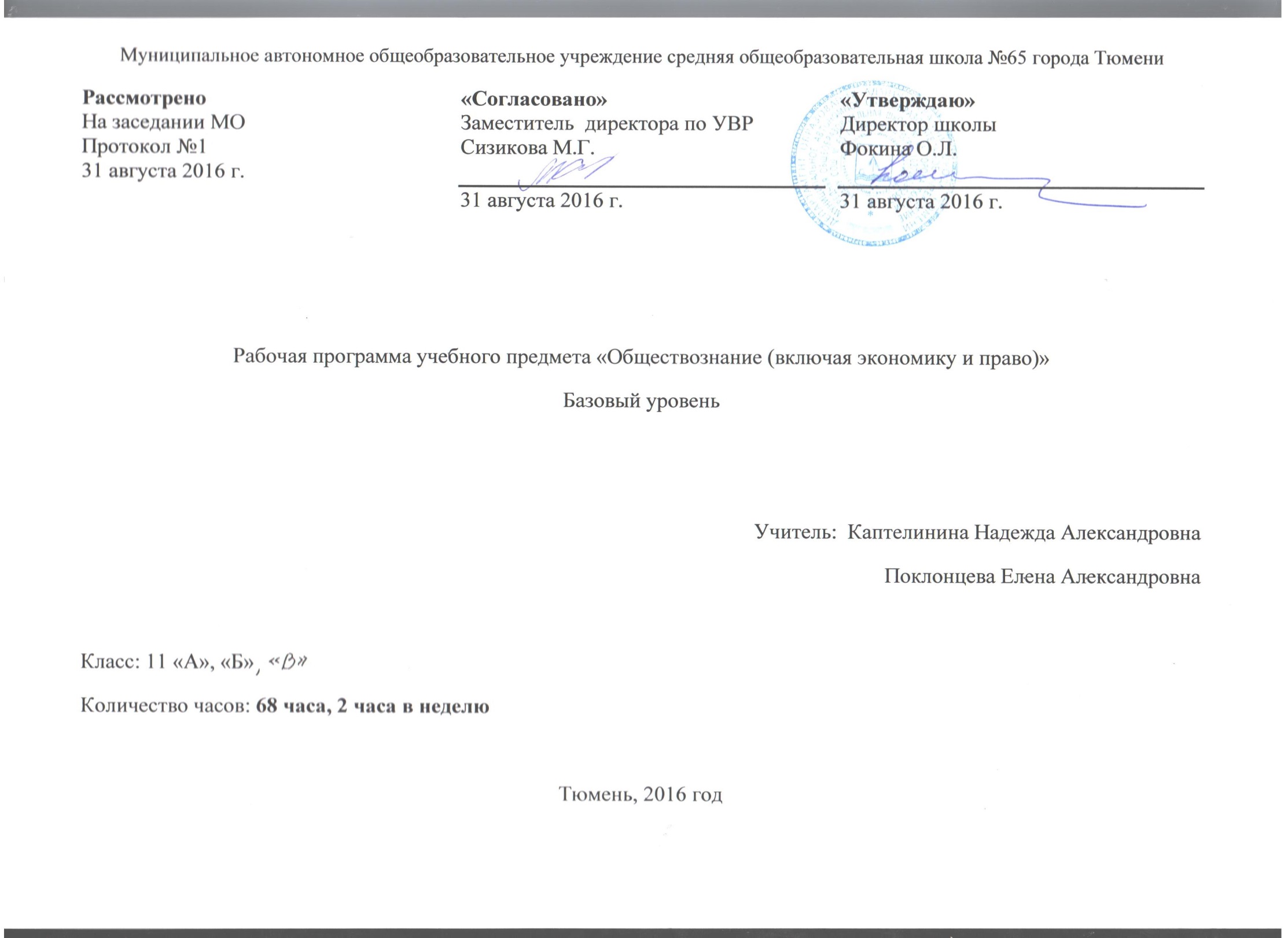 Пояснительная запискаРабочая  программа по обществознанию  10-11 класса составлена на основе:Федерального закона «Об образовании» №273-ФЗ  от 12.12.2012 гФедерального компонента Государственного стандарта общего образования  (в ред. Приказа Минобрнауки России № 39 от 24.01.2012)Примерной  программы среднего  общего образования по обществознанию для 10-11 классов ;Авторской программы Л.Н.Боголюбова, Н.И.Городецкой (базовый уровень) по курсу «Обществознание» 10-11 классов   Учебник  «Обществознание»  под редакцией Л.Н.Боголюбова, Н.И.Городецкой, А.И.Матвеева (базовый уровень). Программа рассчитана на 136 часов (2часа в неделю): 68 часов в 10 и 68 часов в 11 классе.           Организация учебного процесса:  классно-урочная, для обязательного изучения учебного предмета «Обществознание» на этапе среднего  общего образования.Описание места учебного предмета.В соответствии с учебным планом основного общего образования МАОУ СОШ №65 предмет «Обществознание» изучается в 11  классе 2 часа в неделю. Общий объём учебного предмета составляет 68 часов (34 учебных недели).Содержание программыСодержание авторской программы было изменено для планомерной подготовке к итоговой аттестации , учитывалась и расположение материала в учебниках.  Раздел « Общество» в 10 классе, объединен с заключительными уроками и занимает 9 часов ( 1 час взят из резервного времени)   Раздел «  Человек и экономика» изучается полностью в 11 классе, тематика раздела достаточно сложная и больше соответствует уровню учащихся именно 11 класса.  Раздел « Право» в 10 классе и «Правовое регулирование общественных отношений» в11классе вместе составляют 31 час(1 час взят из резервного времени)Проблемы социально-политической и духовной жизни завершает и обобщает курс 10-11 классаОбщество ( 9 часов)       Представление об обществе как сложной системе: элементы и подсистемы. Социальные взаимодействия и общественные отношения. Понятие о социальных институтах, нормах, процессах. Основные институты общества. Общество и природа. Противоречивость воздействия людей на природную среду. Феномен «второй природы». Многовариантность общественного развития. Эволюция и революция как формы социального изменения. Понятие общественного прогресса, его противоречивость. Цивилизация, формация. Традиционное (аграрное) общество. Индустриальное общество. Постиндустриальное (информационное) общество. Особенности современного мира. Процессы глобализации. Антиглобализм. Компьютерная революция. Социальные и гуманитарные аспекты глобальных проблем. Общество и человек перед лицом угроз и вызовов XXI века. Современные военные конфликты. Терроризм как важнейшая угроза современной цивилизации. Человек (11часов)Человек как результат биологической и социокультурной эволюции. Философские и научные представления о социальных качествах  человека.  
Мышление и деятельность.  Творчество в деятельности. Формирование характера. Потребности, способности и интересы. 
Познавательная деятельность человека. Чувственное и рациональное познание. Проблема познаваемости мира. Понятие истины, её критерии. Самопознание, его формы. Самооценка личности. Формирование образа «Я». Виды человеческих знаний.
Мировоззрение, его место в духовном мире человека. Типы мировоззрения. Философия.  Свобода и необходимость в человеческой деятельности. Свобода как условие самореализации  личности. Выбор в условиях альтернативы и ответственность за его последствия. Гражданские качества личности. Духовная  жизнь общества (9 часов)Понятие культуры. Культура материальная и духовная. Элитарная, народная, массовая культура. Многообразие и диалог культур как черта современного мира. Традиции и новаторство в культуре. Мораль. Искусство.Наука. Основные особенности научного мышления. Научное познание,  методы  научных исследований  Естественные и социально-гуманитарные науки. Особенности социального познанияИскусство. Религия. Свобода совести. Веротерпимость.Социальная сфера( 14 часов)Социальная структура и социальные отношения. Социальная стратификация, неравенство. Социальные группы, их типы. Социальный конфликт. Виды социальных конфликтов, их причины. Пути и средства их разрешения.  Виды социальных норм. Социальный контроль и самоконтроль. Отклоняющееся поведение. Наркомания, преступность, их социальная опасность. Социальная мобильность, виды социальной мобильности в современном обществе. Каналы социальной мобильности. Молодёжь как социальная группа, особенности молодёжной субкультуры. Этнические общности. Нации. Национальное самосознание. Межнациональные отношения, этносоциальные конфликты, пути их разрешения. Конституционные принципы национальной политики в Российской Федерации. Семья как социальный институт. Семья и бракПолитика  и власть ( 11 часов)Понятие власти. Типология властных отношений. Политическая власть. Государство как главный институт политической власти. Функции государства. Политика как общественное явление. Политическая система, ее структура и сущность. Политическая деятельность. Политические цели и средства их достижения. Опасность политического экстремизма. Политический режим. Типология политических режимов. Демократия, ее основные ценности и признаки.  Отличительные черты выборов в демократическом обществе.Гражданское общество и государство. Проблемы формирования правового государства и гражданского общества в Российской Федерации. Гражданские инициативы. Политическая идеология. Основные идейно-политические течения современности. Многопартийность. Политические партии и движения, их классификация. Роль партий и движений в современной России. Законодательное регулирование деятельности партий в Российской Федерации.
Роль средств массовой информации в политической жизни общества. Влияние СМИ на позиции избирателя во время предвыборных кампаний. Характер информации, распространяемой по каналам СМИ. Политический процесс. Особенности политического процесса в России. Избирательная кампания  в Российской Федерации. Законодательство Российской Федерации о выборах.Человек и экономика (32 часа)Экономика и экономическая наука. Спрос и предложение. Рыночные структуры. Рынки сырья и материалов, товаров и услуг, капиталов, труда, их специфика. Рыночные отношения в современной экономике. Особенности современной экономики России. Экономическая политика Российской Федерации.Совершенная и несовершенная конкуренция. Политика защиты конкуренции и антимонопольное законодательство. Естественные монополии, их роль и значение в экономике России. Экономика предприятия. Факторы производства и факторные доходы. Экономические и бухгалтерские издержки и прибыль. Постоянные и переменные издержки.  Основные источники финансирования бизнеса. Фондовый рынок, его инструменты. Акции, облигации и другие ценные бумаги. Финансовый рынок.  Особенности развития фондового рынка в России.  Банковская система. Роль ЦБ в банковской системе России. Финансовые институты. Виды, причины и последствия инфляции. Рынок труда. Безработица и государственная политика в области занятости в России. Роль государства в экономике. Общественные блага. Внешние эффекты. Налоговая система в РФ. Виды налогов. Функции налогов. Налоги, уплачиваемые предприятиями. Основы денежной и бюджетной политики государства. Кредитно-финансовая политика. Государственный бюджет. Государственный долг. Экономическая деятельность и ее измерители. Понятие ВВП. Экономический рост и развитие. Экономические циклы. Основные принципы менеждмента. Основы маркетинга.Мировая экономика. Государственная политика в области международной торговли.  Глобальные экономические проблемы. « Право» в 10 классе и «Правовое регулирование общественных отношений» в 11классе  (33 час)Право в системе социальных норм. Система российского права. Законотворческий процесс в Российской Федерации. Гражданство в Российской Федерации. Основания приобретения гражданства. Права и обязанности, принадлежащие только гражданину. Воинская обязанность. Призыв на военную службу. Военная служба по контракту. Альтернативная гражданская служба. Права и обязанности налогоплательщиков. Юридическая ответственность за налоговые правонарушения. Право на благоприятную окружающую среду и способы его защиты. Экологические правонарушения. Природоохранные и природоресурсные нормы.Субъекты гражданского права. Понятия юридического и физического лица.  Организационно-правовые формы и правовой режим предпринимательской деятельности. Имущественные права. Право собственности. Основания приобретения права собственности. Право на интеллектуальную собственность. Наследование.   Неимущественные права: честь, достоинство, имя. Способы защиты имущественных и неимущественных прав. Порядок и условия заключения и расторжения брака. Правовое регулирование отношений супругов. Права и обязанности родителей и детей. Законодательство РФ об образовании. Правила приема в образовательные учреждения профессионального образования. Порядок оказания платных образовательных услуг. Трудовое законодательство РФ. Занятость и трудоустройство. Порядок приема на работу, заключения и расторжения трудового договора. Правовые основы социальной защиты и социального обеспечения. Основные нормы социального страхования и пенсионная система. Споры, порядок их рассмотрения. Основные правила и принципы гражданского процесса. Особенности административной юрисдикции.Особенности уголовного процесса. Виды уголовных наказаний и порядок их назначения. Конституционное судопроизводство.Понятие и система международного права. Взаимоотношения международного и национального права. Международная защита прав человека в условиях мирного и военного времени.Проблемы социально-политической и духовной жизни (14 часов)Общественное сознание. Политическоесознание. Политическое поведение. Политическая элита, особенности ее формирования в современной России  Тенденции развития семьи в современном мире. Проблема неполных семей. Современная демографическая ситуация в Российской Федерации. Религиозные объединения и организации в Российской Федерации. Опасность  сектантства. России. Религиозные объединения РФ.Заключение (3 ч.)Учебно - тематический планРезультаты обученияОсвоение учащимися интеллектуальной и практической деятельности; овладение знаниями и умениями, востребованными в повседневной жизни, позволяющими ориентироваться в социальной среде, делать сознательный выбор в условиях альтернатив.
Требования к уровню подготовки учениковВ результате изучения обществознания (включая экономику и право) на базовом уровне ученик должен
Знать/пониматьбиосоциальную сущность человека, основные этапы и факторы социализации личности,  место и роль человека  в системе общественных отношений; анализировать актуальную  информацию о социальных объектах, выявляя  их общие черты и различия; устанавливать соответствия между существенными чертами и признаками изученных социальных явлений и обществоведческими терминами и понятиями;объяснять: причинно-следственные и функциональные связи изученных социальных объектов (включая взаимодействия человека и общества, важнейших социальных институтов, общества и природной среды, общества и культуры, взаимосвязи подсистем и элементов общества); раскрывать на примерах  изученные теоретические положения и понятия социально-экономических и гуманитарных наук;осуществлять  поиск социальной информации, представленной в различных знаковых системах (текст, схема, таблица, диаграмма, аудиовизуальный ряд); извлекать из неадаптированных оригинальных текстов( правовых, научно-популярных, публицистических и др. ) знания по заданным темам;  систематизировать, анализировать  и обобщать неупорядоченную социальную информацию; различать в ней факты и мнения, аргументы и выводы;оценивать действия субъектов социальной жизни, включая личности, группы, организации,  с точки зрения социальных норм, экономической рациональности;формулировать на основе приобретенных обществоведческих знаний собственные  суждения и аргументы по определенным проблемам; подготовить устное выступление, творческую работу по социальной проблематике;  применять социально-экономические и гуманитарные знания в процессе решения   познавательных задач  по актуальным социальным проблемам.Использовать приобретенные  знания и умения в практической деятельности и повседневной жизни для: успешного выполнения типичных социальных ролей; сознательного взаимодействия с различными социальными институтами; совершенствования собственной познавательной деятельности; критического восприятия информации, получаемой в межличностном общении и в массовой коммуникации; осуществления самостоятельного поиска, анализа и использования собранной социальной информации.решения практических жизненных проблем, возникающих в социальной деятельности;ориентировки в актуальных общественных событиях, определения личной гражданской позиции;предвидения    возможных последствий определенных социальных действий;оценки происходящих событий и поведения людей с точки зрения морали и права;                                                       реализации и защиты прав человека и гражданина, осознанного выполнения гражданских обязанностей;осуществления конструктивного взаимодействия людей с разными убеждениями, культурными ценностями и социальным положением.Владеть умениями и навыками:\Календарно - тематическое планирование Обществознание 11 класс  (68 часов)11 классНазвание раздела, темы Всего часовТема 1.  Человек и экономика32 часаТема 2.Правовое регулирование общественных отношений19 часовТема3.Проблемы социально-политической и духовной жизни 14 часовТема 4.Заключение 3 часаИТОГО68 часовВСЕГО136 часовОбщеучебныеУмения в связной монологической форме пересказать текст учебника, отделяя главное от второстепенного, воспроизвести информацию, содержащуюся в устном изложении учителя; ОбщеучебныеУмение разделять процессы на этапы, звенья, выделять характерные причинно-следственные связи, определять структуру объекта познания; ОбщеучебныеКлассифицировать факты, явления, понятия;ОбщеучебныеВыявлять значение отдельных событий; ОбщеучебныеВыступать с сообщениями (на основе источников, рекомендаций учителя)ОбщеучебныеУмения  раскрыть содержание иллюстрации;ОбщеучебныеУмение создавать письменные высказывания, адекватно передающие прослушанную и прочитанную информацию (кратко, выборочно, полно), составлять план, тезисы, конспектыОбщеучебныеФормирование у учащихся системы ценностей и убеждений, основанной на нравственных и культурных достижениях человечества; воспитание гуманизма, патриотизма и уважения к традициям и культуре народов мира.ОбщеучебныеУмение самостоятельно организовывать свою учебную деятельность (постановка цели, планирование, определение оптимального соотношения цели и средств), умение оценивать её результаты, определять причины возникших трудностей и пути их устранения.Предметно-ориентированныеУмение определять хронологию событий, соотносить событие с веком, эпохой;Предметно-ориентированныеУмения составлять характеристику историческим   личностям, высказывая при этом собственные суждения;Предметно-ориентированныеУмения спорить и отстаивать свои взгляды, участвовать в диалоге, подбирать аргументы, давать отзыв на ответы других учащихся;Предметно-ориентированныеУмения изучать исторический источник, как письменные, так и вещественные, извлекать из них новые знания, в том числе путём сопоставления информации;Предметно-ориентированныеУмения анализировать материал, определять предпосылки, сущность и последствия исторических явлений и событий;Предметно-ориентированныеУмения читать историческую карту, картосхемы,  используя их легенду,  определять местоположение историко-географических объектов, заполнять контурную карту. Предметно-ориентированныеУмение давать оценку отдельным явлениям культуры;№ урокаТема урока Тип/форма урока Тип/форма урокаСодержаниеОУУН  Виды и формы контроля Дата урокаТема 1.  Человек и экономика (32 часа)Тема 1.  Человек и экономика (32 часа)Тема 1.  Человек и экономика (32 часа)Тема 1.  Человек и экономика (32 часа)Тема 1.  Человек и экономика (32 часа)1-2Экономика: наука и хозяйство.ОНЗОНЗЭкономика и экономическая наука. Факторы производства и факторные доходы. Роль экономики как одной из сфер жизни общества.Умения  обосновывать суждения, приводить доказательства, развивать навыки написания эссе.5.095.093-4Экономический рост и развитие. Экономический цикл.ОНЗОНЗПонятие ВВП. Экономический рост и развитие. ЭКОНОМИЧЕСКИЕ ЦИКЛЫ.Умения  обосновывать суждения, приводить доказательства, развивать навыки написания эссе.12.0912.095-6Рыночные отношения в экономике Спрос и предложение. Рыночные структуры. ОНЗОНЗСпрос и предложение. РЫНОЧНЫЕ СТРУКТУРЫ.Умения  обосновывать суждения, приводить доказательства, развивать навыки написания эссе.эссе19.0919.097-8Рыночные отношения в современной экономике.ОНЗОНЗПОЛИТИКА ЗАЩИТЫ КОНКУРЕНЦИИ И АНТИМОНОПОЛЬНОЕ ЗАКОНОДАТЕЛЬСТВОУмения  обосновывать суждения, приводить доказательства, развивать навыки написания эссе.семинар26.0926.099-10Особенности современной экономики России. Экономическая политика Российской Федерации.ОНЗОНЗОСОБЕННОСТИ СОВРЕМЕННОЙ ЭКОНОМИКИ РОССИИ. ЭКОНОМИЧЕСКАЯ ПОЛИТИКА РОССИЙСКОЙ ФЕДЕРАЦИИУмения  обосновывать суждения, приводить доказательства, развивать навыки написания эссе.3.103.1011-12Фирмы в экономикеОНЗОНЗЭКОНОМИЧЕСКИЕ И БУХГАЛТЕРСКИЕ ИЗДЕРЖКИ И ПРИБЫЛЬ. Постоянные и переменные затраты.Кредитование: его роль в современной экономике домохозяйств, фирм государств. Плюсы и минусы кредитованияУмения  обосновывать суждения, приводить доказательства, развивать навыки написания эссе.10.1010.1013-14 Правовые основы предпринимательс-кой деятельности.ОНЗОНЗОрганизационно-правовые формы и правовой режим предпринимательской деятельности.Умения  обосновывать суждения, приводить доказательства, развивать навыки написания эссе.тестирование17.1017.1015-16 Слагаемые успеха в бизнесе.ОНЗОНЗОсновные источники финансирования бизнеса. Акции, облигации и другие ценные бумаги. ФОНДОВЫЙ РЫНОК. ОСНОВНЫЕ ПРИНЦИПЫ МЕНЕДЖМЕНТА. ОСНОВЫ МАРКЕТИНГА.Умения  обосновывать суждения, приводить доказательства, развивать навыки написания эссе.практическая работа24.1024.1017-18Экономика и государство.ОНЗОНЗГосударства в экономике. Общественные блага. Внешние эффекты. Налоги, уплачиваемые предприятиями.Государственный бюджет. ГОСУДАРСТВЕННЫЙ ДОЛГ. ОСНОВЫ ДЕНЕЖНОЙ И БЮДЖЕТНОЙ ПОЛИТИКИ ГОСУДАРСТВ.Бюджетная система РФ. Доходы и расходы: навыки планированияФормирование бюджета РФ и его исполнениеУмения  обосновывать суждения, приводить доказательства, развивать навыки написания эссе.эссе7.117.1119-20Финансы в экономике.ОНЗОНЗВиды, причины и последствия инфляции.Электронные деньгиУмения  обосновывать суждения, приводить доказательства, развивать навыки написания эссе.тестирование14.1114.1121Банковская система.Роль центрального банка.ОНЗОНЗБанковская система. Финансовые институты.Умения  обосновывать суждения, приводить доказательства, развивать навыки написания эссе.21.1122Рынок труда.ОНЗОНЗБанковская система.Умения  обосновывать суждения, приводить доказательства, развивать навыки написания эссе.21.1123Занятость и безработица.ОНЗОНЗБезработица и ГОСУДАРСТВЕННАЯ ПОЛИТИКА В ОБЛАСТИ ЗАНЯТОСТИУмения  обосновывать суждения, приводить доказательства, развивать навыки написания эссе.эссе28.1124-25Мировая экономика.ОНЗОНЗМировая экономика. ГОСУДАРСТВЕННАЯ ПОЛИТИКА В ОБЛАСТИ МЕЖДУНАРОДНОЙ ТОРГОВЛИ. Глобальные экономические проблемы.Умения  обосновывать суждения, приводить доказательства, развивать навыки написания эссе.28.115.1226-27Человек в системе экономических отношений.УСЗУСЗРациональное экономическое поведение собственника, работника, потребителя, семьянина, гражданина.Умения  обосновывать суждения, приводить доказательства, развивать навыки написания эссе.тестирование5.1212.1228-29	Экономическая культура.УСЗУСЗПотребительское кредитование. Ипотечный кредит.Умения  обосновывать суждения, приводить доказательства, развивать навыки написания эссе.работа с текстами12.1219.1230-31Повторение по теме: «Человек и экономика». УРУРУмения  обосновывать суждения, приводить доказательства, развивать навыки написания эссе.19.1226.1232	Контрольная работа по теме: «Человек и экономика».УРКУРКконтроль знаний и умений по темеконтрольная работа26.12Тема 2.Правовое регулирование общественных отношений (19 часов)Тема 2.Правовое регулирование общественных отношений (19 часов)Тема 2.Правовое регулирование общественных отношений (19 часов)Тема 2.Правовое регулирование общественных отношений (19 часов)Тема 2.Правовое регулирование общественных отношений (19 часов)33Современные подходы к пониманию праваОНЗОНЗправолабораторная работа16.0134Законотворческий процесс в РФ.ОНЗОНЗЗаконотворческий процесс в Российской Федерации.лабораторная работа16.0135Гражданство в Российской Федерации. Основания приобретения гражданства.ОНЗОНЗГражданство в Российской Федерации. Законодательство Российской Федерации о выборах. лабораторная работа23.0136Права и обязанности гражданина.ОНЗОНЗВоинская обязанность, альтернативная гражданская служба. Права и обязанности налогоплательщиков.Умения и навыки решения проблемных и творческих задач.решение проблемных и творческих задач23.0137Экологическое право.ОНЗОНЗПраво на благоприятную окружающую среду и способы его защиты. ЭКОЛОГИЧЕСКИЕ ПРАВОНАРУШЕНИЯ.Умения и навыки решения проблемных и творческих задач.решение проблемных и творческих задач30.0138-39Гражданское право.ОНЗОНЗСубъекты гражданского права. Имущественные права. ПРАВО НА ИНТЕЛЛЕКТУАЛЬНУЮ СОБСТВЕННОСТЬ. НАСЛЕДОВАНИЕ. Неимущественные права: честь, достоинство, имя. СПОСОБЫ ЗАЩИТЫ ИМУЩЕСТВЕННЫХ И НЕИМУЩЕСТВЕННЫХ ПРАВ.Умения и навыки решения проблемных и творческих задач.ораторная 30.016.0240-41	Семейное право.УСЗУСЗПорядок и условия заключения и расторжения брака. Правовое регулирование отношений супругов.лабораторная работа6.0213.0242Правовое регулирование занятости и трудоустройства.УСЗУСЗЗАНЯТОСТЬ И ТРУДОУСТРОЙСТВО. ПРАВОВЫЕ ОСНОВЫ СОЦИАЛЬНОЙ ЗАЩИТЫ И СОЦИАЛЬНОГО ОБЕСПЕЧЕНИЯ.Умения и навыки решения проблемных и творческих задач.лабораторная работа13.0243-44Процессуальное право: гражданский и арбитражный процесс.ОНЗОНЗСпоры, порядок их рассмотрения. Основные правила и принципы гражданского процесса.сравнительная таблица20.0220.0245-46	Процессуальное право: уголовный процесс.ОНЗОНЗсравнительная таблица27.0227.0247Процессуальное право: административная юрисдикция, конституционноеОНЗОНЗОсобенности административной юрисдикции. Особенности уголовного процесса. КОНСТИТУЦИОННОЕ СУДОПРОИЗВОДСТВО.сравнительная таблица6.0348Международная защита прав человека.ОНЗОНЗМеждународная защита прав человека в условиях мирного и военного времени.лекция6.0349-50Повторение по теме: «Человек и право».УРУРповторение и обобщение знаний по теме		практическая работа13.0313.0351Контрольная работа по теме: «Человек и право».УРКУРКконтроль знаний и умений по темеконтрольная работа20.03Тема3.Проблемы социально-политической и духовной жизни (14 часов)Тема3.Проблемы социально-политической и духовной жизни (14 часов)Тема3.Проблемы социально-политической и духовной жизни (14 часов)Тема3.Проблемы социально-политической и духовной жизни (14 часов)Тема3.Проблемы социально-политической и духовной жизни (14 часов)52 Свобода в деятельности человека.УСЗУСЗДоказывать и аргументировать собственную позицию. Рецензия ответов. Ведение дискуссии.20.0353Общественное сознание.ОНЗОНЗОбщественное и индивидуальное сознание.Доказывать и аргументировать собственную позицию. Рецензия ответов. Ведение дискуссии.лабораторная работа3.0454-55Политическое сознание.ОНЗОНЗЧеловек в политической жизни. Политическое участие. Доказывать и аргументировать собственную позицию. Рецензия ответов. Ведение дискуссии.лабораторная работа3.0410.0456-57Политическое поведение.ОНЗОНЗПОЛИТИЧЕСКАЯ ПСИХОЛОГИЯ И ПОЛИТИЧЕСКОЕ ПОВЕДЕНИЕ.Доказывать и аргументировать собственную позицию. Рецензия ответов. Ведение дискуссии.защита проектов10.0417.0458-59Политическая элита и лидерствоОНЗОНЗПолитическая элита, ОСОБЕННОСТИ ЕЕ ФОРМИРОВАНИЯ В СОВРЕМЕННОЙ РОССИИ. Политическое лидерство.Доказывать и аргументировать собственную позицию. Рецензия ответов. Ведение дискуссии.защита проектов17.0424.0460-61Демографическая ситуация в современной России и проблемы неполной семьи.УСЗУСЗПРОБЛЕМА НЕПОЛНЫХ СЕМЕЙ. СОВРЕМЕННАЯ ДЕМОГРАФИЧЕСКАЯ СИТУАЦИЯ В РОССИЙСКОЙ ФЕДЕРАЦИИ.Доказывать и аргументировать собственную позицию. Рецензия ответов. Ведение дискуссии.защита проектов24.041.0562-63 Религиозные объединения и организации в Российской Федерации.УСЗУСЗРелигиозные объединения и организации в Российской ФедерацииДоказывать и аргументировать собственную позицию. Рецензия ответов. Ведение дискуссии.cеминар1.058.0564Повторение по теме: «Проблемы социально-политической и духовной жизни».УРУРповторение и обобщение знаний по темепрактическая работа8.0515.0565Контрольная работа по теме: «Проблемы социально-политической и духовной жизни».УРКУРКконтроль знаний по темеконтрольная работа15.05Тема 4.Заключение (3 часа)Тема 4.Заключение (3 часа)Тема 4.Заключение (3 часа)Тема 4.Заключение (3 часа)Тема 4.Заключение (3 часа)66Повторение и обобщение по курсу обществознаниеУРУРПовторение . Определение уровня подготовки выпускника.практическая работа22.0567Итоговая контрольная работаУРКУРКПовторение . Определение уровня подготовки выпускника.контрольная работа22.0568Подведение итогов курса обществознания.Повторение . Определение уровня подготовки выпускника.